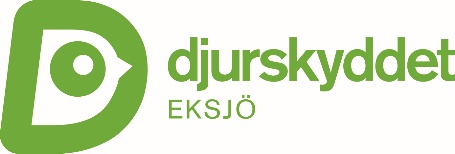 Djurskyddet EksjöVerksamhetsplan 20231.              Ett planeringsmöte per månad, ej i juli månad.  	              2.	Ett styrelsemöte per månad, ej i juli och december månad.3.	Föreningens inriktning skall vara att under året, vid minst                     tillfällen visa upp sig i Eksjö.4. 	För att få in pengar till föreningen planerar vi att anordna           	loppis, arbeta på ett par arrangemang som anordnas i Eksjö.5.              Upprustning av befintliga lokaler planeras6.              Vid minst två tillfällen under året anordna någon form av                  trivsel aktivitet för våra volontärer.7.             Förstärka säkerheten på katthemmet genom att följa de råd                 och kriterier vi fått oss tilldelade från kansliet    